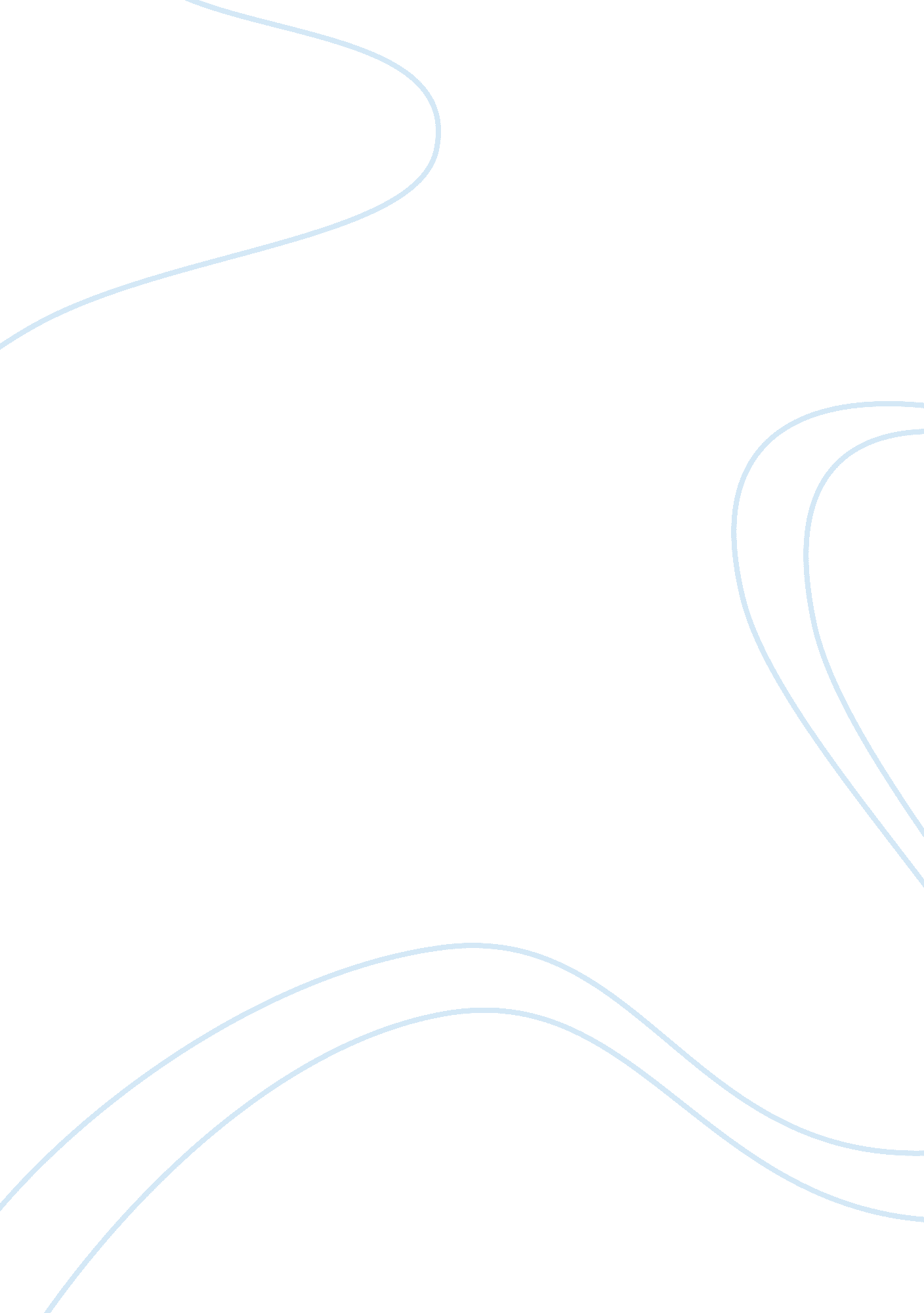 The importance of regular facialsHealth & Medicine, Nursing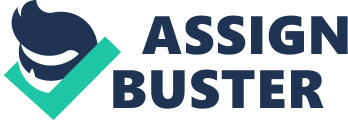 Shockingly, getting a facial is regularly observed as something you do just when you need to treat yourself, or as an extravagance benefit whose advantages are saved for just the rich and celebrated who can manage the cost of it. Face it, they can be somewhat expensive. In any case, pause for a minute to consider where your cash is spent. Are facials extremely more costly over the long haul? An amazing measure of contamination, soil, grime, and dead skin collects on the face. This development is an unavoidable truth. You can do as well as can be expected to keep the skin clean, yet it isn’t generally enough. Numerous backers contrast moving a facial with to the dental specialist. You brush your teeth, floss when you recall, and still recognize the significance of setting off to the dental practitioner for a general profound clean. Staying aware of dental specialist arrangements spares you a considerable measure of cash not far off. A root waterway is several dollars in excess of a customary cleaning. Like teeth, the skin should be assessed and cleaned by a prepared proficient now and again to keep up a sound composition. An esthetician ought to be viewed as the dental specialist for your skin. Getting facials all the time, even once at regular intervals or year will spare you from unnecessary spending later on. In what manner would facials be able to spare you cash? Cosmetics and Skincare Products: After accepting a facial, cosmetics goes on more easily and uniformly. You might be shocked at nearly nothing, assuming any, is required. As far as skincare items, a facial will help ensure you are getting your cash’s worth. An esthetician profoundly scrubs and sheds the face, enabling every one of your items to completely assimilate and carry out their occupations appropriately. Having your skin analyzed by an expert can likewise encourage you a great deal about what items are proper for your skin compose. Hostile to maturing Treatments: Facials are the best against maturing treatment around. Treating yourself to a facial now and again will diminish your odds of dishing out cash for costly methodology and infusions. Facials enhance the skin’s tone, surface, and flexibility by neutralizing the harming impacts of air contamination and sun presentation. Different Benefits of Facials Revived and Relaxed Skin: With every facial, a facial back rub is regularly fused. The back rub alone works ponders on worn out, wrinkled skin. An esthetician is prepared on the most proficient method to fittingly knead the face. Accept or not, certain territories of the face should be kneaded in various ways. In the event that done erroneously, a back rub can accomplish more damage than great, and prompt hanging skin. The back rub likewise energizes lymphatic waste as it flushes out poisons while advancing dissemination. Skin Cell Renewal: One of the most essential strides of a facial is peeling. Having your skin shed by an expert frequently implies getting microdermabrasion or having a natural product corrosive peel to help expel dead skin. This piece of the facial procedure enables hop to begin cell turnover, empowering the development of new, sound cells. Consistent shedding by an expert will work ponders are those hoping to decrease the presence of skin break out scars. Perceptible and Instant Results: The best part about getting a facial is that the outcomes are moment. Once in a while do you go over a skin treatment or item that satisfies your elevated requirements. After only one facial, you will see a prompt change in the presence of your skin. 